Р О С С И Й С К А Я   Ф Е Д Е Р А Ц И ЯМ о с к о в с к а я   о б л а с т ьГосударственное бюджетное образовательное учреждение высшего профессионального образования Московской областиМеждународный университет природы, общества и человека «Дубна»Филиал «Котельники»Кафедра  Менеджмента и социологии управленияКОНТРОЛЬНАЯ РАБОТАПо дисциплине    Теория  организацииТема: Организация как функция управления дошкольным учреждением.                                                                         Выполнил: студентка  гр. ГМУ-303                                                                                                          Тараторкина В.И                                                                         Проверил: Доцент кафедры с ученой степенью кандидата экономических наук  Степанов И.АКотельники -2015Профессиональные знания по менеджменту предполагают осознание трех принципиально различных инструментов управления. Первое — это организация, иерархия управления, где основное средство — воздействие на человека сверху (с помощью основных функций мотивации, планирования, организации и контроля деятельности, а также распределения материальных благ и пр.). Второе — культура управления, т.е. вырабатываемые и признаваемые обществом, организацией, группой людей ценности, социальные нормы, установки, особенности поведения. Третье — это рынок, рыночные отношения, т.е. основанные на купле-продаже продукции и услуг, на равновесии интересов продавца и покупателя.Дошкольное учреждение имеет управляемую и управляющую системы. Управляемая система состоит из взаимосвязанных между собой коллективов: педагогического, медицинского и обслуживающего. Организационная структура управления в дошкольном учреждении представляет собой совокупность всех его органов с присущими им функциями. Она может быть представлена в виде трех уровней. 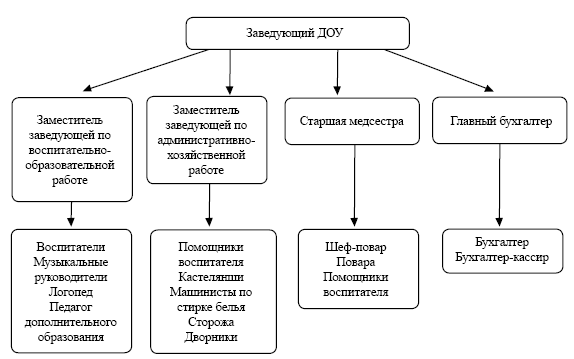 На первом уровне управления находится заведующая детским садом, которая осуществляет руководство и контроль за деятельностью всех структур. Указания и распоряжения заведующей обязательны для всех участников образовательного процесса. Общее руководство учреждением осуществляет педагогический совет, в состав которого входят все педагоги. Педагогический совет решает вопросы своей деятельности на заседаниях. Педагогический совет правомочен:принимать Устав, изменения и дополнения, вносимые в Устав; утверждать расписание занятий; определять направление воспитательно-образовательной деятельности учреждения; утверждать годовой план работы; принимать программы воспитания и обучения в учреждении;рассматривать вопросы повышения квалификации и переподготовки кадров; рассматривать и утверждать методические направления работы с детьми в различных группах, а так же все другие вопросы содержания, методов и форм воспитательно-образовательного процесса;На втором уровне управление осуществляют старший воспитатель, завхоз, старшая медсестра, которые взаимодействуют с соответствующими объектами управления. На этом уровне заведующая осуществляет непосредственную и опосредованную реализацию управленческих решений через распределение обязанностей между административными работниками с учетом их подготовки, опыта, а так же структуры дошкольного учреждения.Третий уровень управления осуществляют воспитатели, музыкальный руководитель, воспитатель по физической культуре. На этом уровне объектом управления являются дети и их родители.Организация педагогического процесса рассматривается как сложная система, - цели, задачи, средства, формы и методы, субъект, объект управления, принципы и функции, определяющие его деятельность.Цели, определяющие деятельность субъектов управления, адекватны целям и задачам педагогического процесса: развитие личности ребенка, формирование у него потребности в познании мира и самого себя, поэтому основным условием в деятельности ДОУ является признание всеми членами коллектива уникальности личности ребенка.Задача формирования личности ребенка - дошкольника наиболее успешно реализуется тогда, когда управленческие действия руководителя ДОУ сочетаются со стремлением педагогов оказать ребенку педагогическую поддержку в его развитии и становлении, совершенствовать методы работы, претворять в жизнь собственную управленческую концепцию образовательного учреждения.Реализация такой концепции в значительной мере зависит от совокупности принципов управления."Под принципами управления понимаются основные положения, которыми руководствуется в своей деятельности субъект управления, осуществляющий ее в определенных социально-экономических условиях."Анализ специальной литературы и опыт организации педагогического процесса в ДОУ позволил выделить следующие принципы управления:- целеполагания, комплексности, демократизации, психологизации моделей обучения и воспитания.Все эти принципы являются руководством к действию в развивающем и развивающемся ДОУ, находятся в основе обновления его деятельности. В модели выделяем функции управления, которые отражают ход и последовательность управленческих действий, их завершенность:информационно-аналитическую,контрольно-диагностическую, планово-прогностическую,регулятивно - коррекционную,мотивационно-целевую.Особенностью данных функций управления является их взаимосвязь:информационно-аналитическая функция предполагает повышение эффективности управленческой деятельности в условиях демократизации на основе отбора информации, которая должна быть полной по своему объему и конкретной; в результате педагогического анализа информации о деятельности каждого звена образовательного учреждения формируются управленческие действия руководителя;мотивационно-целевая функция предполагает стремление к достижению желаемого результата (данная функция способствует тому, чтобы все члены коллектива выполняли работу в соответствии с делегированными им обязанностями и планом, соотнося потребности в достижении собственных и коллективных целей);планово-прогностическая функция обеспечивает сочетание перспективного прогнозирования и текущего планирования ДОУ;организационно-исполнительская функция относится к каждому циклу управления и предполагает реализацию личностно-ориентированной модели к организации деятельности в ДОУ; практическое распределение обязанностей, рациональную организацию труда;контрольно-диагностическая функция предполагает сочетание административного и общественного контроля внутри ДОУ с самоанализом участников педколлектива (взаимопосещения при организации различных видов детской деятельности среди педагогов, День открытых дверей, анкетирование родителей и т.д.);регулятивно-коррекционная функция предполагает внесение корректив в управление ДОУ с помощью оперативных линий.Управление педагогическим процессом в ДОУ на научной основе актуализирует проблему методов управления, которые обеспечивают координацию деятельности педколлектива при достижении поставленных целей.Анализ опыта работы в ДОУ позволяет выделить следующие методы управления:организационно-административные, психолого-педагогические, общественного воздействия:организационно-административные методы управления реализуется при разработке и утверждении годовых планов, перспективной Программы развития ДОУ, решений педагогического совета, при инструктировании исполнителей в форме указаний, распоряжений, приказов. С помощью этой группы методов управления в ДОУ поддерживается внутренний распорядок, предусмотренный Уставом, осуществляется подбор и расстановка кадров, создаются условия для рациональной организации дел, требовательности и личной ответственности каждого сотрудника;психолого-педагогические методы направляют коллектив ДОУ на творческое решение стоящих задач; на основе этих методов осуществляется проектирование социального развития коллектива, устанавливается благоприятный психологический климат, формируются положительные, социально значимые мотивы педагогической деятельности;метод общественного воздействия характеризуется участием педагогов в управлении ДОУ на основе здоровой конкуренции, сотрудничества, организацией методической работы и развитием демократических начал в управлении.Задача руководителя ДОУ - помочь каждому педагогу найти в себе силы и нереализованные возможности для повышения своего профессионального мастерства.Вместе с тем анализ опыта практической работы показывает, что ведущей линией руководителя в управлении ДОУ является наличие у него собственной концепции, профессионального мышления, индивидуального стиля управленческой деятельности.Стиль работы руководителя, его деловые и личностные качества оказывают существенное воздействие на режим и порядок работы ДОУ, на эффективность и результативность его деятельности. Поэтому управление в этом учреждении должно опираться на личностное начало, так как конечные результаты управленческой деятельности достигаются не самим руководителем, а всеми членами коллектива.Сплочению педагогов в коллектив способствует проведение таких мероприятий, в которых педагоги могут реализовать свое творчество, например, педагогические советы на тему: "Быть членом коллектива - это значит...", "Педагогика сотрудничества - как я ее понимаю", дискуссии "Моя педагогическая профессия" и т.д. Создание коллектива единомышленников - результат эффективного управления и одновременно залог эффективно организованного педагогического процесса.Основные функции ДОУ на сегодняшним   этапе - создание условий для подготовки детей к адаптации в обществе, самоопределению в нынешней и будущей жизни. Педагогические задачи в следующем:развитие индивидуальности ребенка;установление взаимоотношений ребенка с предметным миром и социумом;сохранение самобытности детского коллектива при взаимопроникновении и взаимодействии взрослой и детской субкультур;помощь в самоорганизации личности.